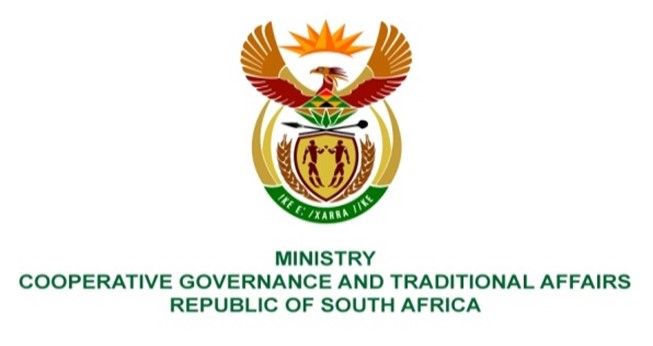 NATIONAL ASSEMBLY QUESTION FOR WRITTEN REPLYQUESTION NUMBER 1174DATE OF PUBLICATION: 31 MARCH 20231174.   Ms L H Arries (EFF) to ask the Minister of Cooperative Governance and  Traditional Affairs:(a) What is the total number of municipalities that have been issued with Section 106 notices since 1 January 2019, (b) who is the investigative service provider investigating the municipalities and (c) what is the total cost paid to the service provider for investigating the municipalities regarding the specified section? NW1315EREPLY:The response below was provided by the provincial departments of Cooperative Governance and Traditional Affairs from the various provinces. Out of the 9 provinces, 7 provinces have submitted responses. We are still awaiting responses from KwaZulu Natal and North West provinces. A total of 35 municipalities have been issued with Section 106 notices since 1 January 2019. The details are provided below: End. ProvinceTotal no of municipalities.Service provider appointed to investigate.Total cost paid to service provider.Eastern Cape1515 Section 106 notices issued since 2019. Out of the 15, 14 of the investigations were conducted internally. Service provider appointed  was Integrated Forensic Accounting Firm (Buffalo City Metro).R750 000.00Free State55 Section 106 notices issued. All investigations were done internally, as such no service provider was appointed.N/AGauteng22 Section 106 notices issued since 2019. Service provider appointed for both was Adv. William Mokhare SC, assisted by two Junior Advocates.(i)   Sedibeng DM; and(ii) Rand West LM.R 4 869 362.06.KwaZulu NatalStill awaitingresponse from the province.N/AN/ALimpopo66 Section 106 notices issued since 2019. All investigations were done internally, as such no service provider was appointed.N/AMpumalanga 77 Section 106 notices issued since 2019, conducted by service providers listed below:(i) AGNOWIZ (Dr JS Moroka LM);(ii) TMN Kgomo & Associates Inc ( Pixley Ka Isaka Seme LM);(iii) Motlatsiseleke Inc (Govan Mbeki LM);(iv) SAMBA Solutions (Dipaleseng LM);(v) Motlatsiseleke Inc (Nkomazi LM);(vi) Analytical Forensic Investigation Services (Emalahleni LM); and(vii) RCA & Company (Bushbuckridge LM)(i) AGNOWIZ (R456 205.00)(ii) TMN Kgomo & Associates Inc (R495 650.00)(iii)Motlatsiseleke Inc (R498 950.00)(iv) SAMBA Solutions (R953 748.00)(v) Motlatsiseleke Inc (R498 950.00)(vi) Analytical Forensic Investigation Services (R787 228.00)(vii) RCA & Company (R885 753.00).North WestStill awaitingresponse from the province.N/AN/ANorthern CapeNo Section 106 notices issued since 2019.N/AN/AWestern Cape56 Section 106 notices issued since 2019, conducted by service providers (persons designated) listed below:(i) Ms Annelita Mentoor & Mr Anthony Botha; andAdv Etienne Vermaak, Ms Annelita Mentoor & Mr Pieter Van Hansen (George LM);(ii) Ms Carmelita Beerwinkel & Mr Marius Pretorius (Central Karoo DM);(iii) Ms Deirdre Viljoen & Mr Marc Diergaardt (Kannaland LM);(iv) Adv Charl Strydom & Ms Estelle Mynhardt (Matzikama LM); and(v) Mr Charl Gerber & Ms Nimerah Singh (Beaufort West LM)(i) Ms Annelita Mentoor & Mr Anthony Botha (R1 479 356.20); andAdv Etienne Vermaak, Ms Annelita Mentoor & Mr Pieter Van Hansen (R1 833 050.00).(ii) Ms Carmelita Beerwinkel & Mr Marius Pretorius (R908 050.00);(iii) Ms Deirdre Viljoen & Mr Marc Diergaardt (R714 999.00);(iv) Adv Charl Strydom & Ms Estelle Mynhardt (R1 203 585.00); and(v) Mr Charl Gerber & Ms Nimerah Singh (R1 110 500.00)